Integrated Community Pharmacy Services 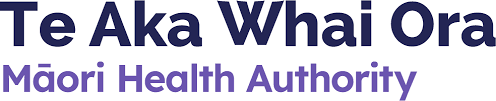 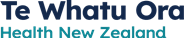 Integrated Community Pharmacy Services AgreementNational Annual Agreement Review 2023Meeting 2 MinutesMeeting papersAgendaDateMonday 10 July 2023Monday 10 July 2023Monday 10 July 2023Monday 10 July 2023Start Time1:00 pmFinish TimeFinish Time4:05 pmLocationMS TeamsMS TeamsMS TeamsMS TeamsIndependent ChairShenagh GleisnerShenagh GleisnerShenagh GleisnerShenagh GleisnerTe Whatu OraEmma Prestidge, Interim Director, Primary, Community and Rural, National CommissioningEmma Prestidge, Interim Director, Primary, Community and Rural, National CommissioningEmma Prestidge, Interim Director, Primary, Community and Rural, National CommissioningEmma Prestidge, Interim Director, Primary, Community and Rural, National CommissioningTe Whatu OraAdeline Cumings, Group Manager, Primary Health Care System Improvement and Innovation, National CommissioningAdeline Cumings, Group Manager, Primary Health Care System Improvement and Innovation, National CommissioningAdeline Cumings, Group Manager, Primary Health Care System Improvement and Innovation, National CommissioningAdeline Cumings, Group Manager, Primary Health Care System Improvement and Innovation, National CommissioningTe Aka Whai OraCherie Seamark, General Manager, Primary & Community CareCherie Seamark, General Manager, Primary & Community CareCherie Seamark, General Manager, Primary & Community CareCherie Seamark, General Manager, Primary & Community CareProvider representativesAlchemy GroupRavnit LalAlchemy GroupRavnit LalBargain Chemist GroupPeter ShenodaBargain Chemist GroupPeter ShenodaProvider representativesCanterbury CP GroupAarti Patel, Alex de RooCanterbury CP GroupAarti Patel, Alex de RooChemist Warehouse GroupRavniel Singh, Saif Al-SheibaniChemist Warehouse GroupRavniel Singh, Saif Al-SheibaniProvider representativesCountdown Pharmacy GroupJeremy Armes, Jason WongCountdown Pharmacy GroupJeremy Armes, Jason WongGirn GroupJatinder (Jay) GirnGirn GroupJatinder (Jay) GirnProvider representativesGreen Cross HealthGemma BuchananGreen Cross HealthGemma BuchananIndependent Pharmacy GroupPhil BerryIndependent Pharmacy GroupPhil BerryProvider representativesKiwi PharmacyMing Goh, Mitchell TreziseKiwi PharmacyMing Goh, Mitchell TreziseMidland CP GroupCath KnaptonMidland CP GroupCath KnaptonProvider representativesNDL GroupNikil Lal & Pooja Rathod(new member replaces Deepti Kumar)NDL GroupNikil Lal & Pooja Rathod(new member replaces Deepti Kumar)Oakley Brown Pharmacy GroupCarolyn Oakley Brown, Linda HermistonOakley Brown Pharmacy GroupCarolyn Oakley Brown, Linda HermistonProvider representativesPharmacy Care GroupAmrit RamPharmacy Care GroupAmrit RamPharmacy Guild of NZAndrew Gaudin, Nicole Rickman, Glenn Mills, Sally McKechnie(Simpson Grierson)Pharmacy Guild of NZAndrew Gaudin, Nicole Rickman, Glenn Mills, Sally McKechnie(Simpson Grierson)Provider representativesPharmacy PartnersDavid MitchellPharmacy PartnersDavid MitchellPill DropJack LeePill DropJack LeeProvider representativesTotem GroupKerry OxenhamTotem GroupKerry OxenhamZOOM PharmacyDavid Taylor, Din RedzepagicZOOM PharmacyDavid Taylor, Din RedzepagicIndependent representativesIbrahim Al-MudallalIbrahim Al-MudallalSam and Eliza HoodSam and Eliza HoodIndependent representativesDavid BullenDavid BullenJessica MohJessica MohIndependent representativesIan McMichaelIan McMichaelNatalia Nu'uNatalia Nu'uIndependent representativesNancy NasefNancy NasefCraig ThompsonCraig ThompsonIndependent representativesNathan ReillyNathan ReillyObserversManatū Hauora	TBCManatū Hauora	TBCManatū Hauora	TBCManatū Hauora	TBCObserversPharmaceutical Society of NZ	Richard Townley, Shirena VasanPharmaceutical Society of NZ	Richard Townley, Shirena VasanPharmaceutical Society of NZ	Richard Townley, Shirena VasanPharmaceutical Society of NZ	Richard Townley, Shirena VasanObserversPharmacy Council of New Zealand	Michael PeadPharmacy Council of New Zealand	Michael PeadPharmacy Council of New Zealand	Michael PeadPharmacy Council of New Zealand	Michael PeadObserversMāori Pharmacists Association	Mariana Hudson, Kevin PewhairangiMāori Pharmacists Association	Mariana Hudson, Kevin PewhairangiMāori Pharmacists Association	Mariana Hudson, Kevin PewhairangiMāori Pharmacists Association	Mariana Hudson, Kevin PewhairangiObserversPacific Pharmacists Association	Diana PhonePacific Pharmacists Association	Diana PhonePacific Pharmacists Association	Diana PhonePacific Pharmacists Association	Diana PhoneTe Whatu OraIn attendanceBilly Allan, Manager Pharmacy, National CommissioningBilly Allan, Manager Pharmacy, National CommissioningBilly Allan, Manager Pharmacy, National CommissioningBilly Allan, Manager Pharmacy, National CommissioningTe Whatu OraIn attendanceAlex Rodgers, Principal Analyst, Improvement & InnovationAlex Rodgers, Principal Analyst, Improvement & InnovationAlex Rodgers, Principal Analyst, Improvement & InnovationAlex Rodgers, Principal Analyst, Improvement & InnovationTe Whatu OraIn attendanceEstelle Petrick, Executive Assistant to Emma Prestidge Interim Director, Primary, Community and RuralEstelle Petrick, Executive Assistant to Emma Prestidge Interim Director, Primary, Community and RuralEstelle Petrick, Executive Assistant to Emma Prestidge Interim Director, Primary, Community and RuralEstelle Petrick, Executive Assistant to Emma Prestidge Interim Director, Primary, Community and RuralMinutes from last meeting - agreed and publishedIntegrated Community Pharmacy Services Agreement National Annual Agreement Review 2023, meeting 1, part 1 minutesActions from last meetingNAAR 2023 – meeting 1, 24 May 2023, ActionsUpdated forecastIntegrated Community Pharmacy Services Agreement – Forecast of expenditure for June 2023Draft offerIntegrated Community Pharmacy Services Agreement (ICPSA) offer 2023/24Application of the 5% price upliftNAAR 2023: proposal for applying price upliftCase Mix Seasonal Adjuster (Topic 4.16)ICPSA Case Mix Seasonal adjustments discussion paper (Countdown)NAAR 2023: Case Mix seasonal adjustersPharmacy Whakamahere consumer engagement report	Pharmacy Whakamahere: Understanding the pharmacy needs of our population | Ministry of Health NZTimeItem1.00 pmWelcome, karakia, apologies, agenda confirmation1.15 pmReview of actions from Meeting 1, 24 May 2023 (paper)1.45 pmICPSA expenditure forecast February 2023 – for noting (paper)1.55 pmDraft offer (paper)2.30 pmApplication of 5% price uplift (paper)3.00 pmPrioritisation of topics - continuationfrom item 4.7, page 17, Minutes 24 May 2023including Case Mix Seasonal Adjuster (Topic 4.16) (papers)3.30 pmPharmacy Whakamahere consumer engagement reportHow will the pharmacy sector respond?3.40 pmTimeline for the agreement and participating in future for a3.50 pmNAAR Meeting Close9.1	Discussion summary9.2	Agreed actions9.3	Joint communique: key messages agreed9.4	Next meeting: 1-4 pm, Tuesday 25 July 20239.5	Karakia whakamutungaWelcome, karakia, apologies, agenda confirmationWelcome, karakia, apologies, agenda confirmationWelcome: The Chair opened the meetingWelcome: The Chair opened the meetingKarakia timatanga: Emma PrestidgeKarakia timatanga: Emma PrestidgeApologies, were received from:Countdown - Jason WongHillsborough Pharmacy - Natalia Nu'uKiwi pharmacy Group - Ming GohMāori Pharmacists Association – Mariana HudsonNDL Group - Nikil LalOakley-Brown Group - Carolyn Oakley-BrownPharmacy Guild of NZ – Sally McKechnie (Simpson Grierson)Totem Group - Kerry OxenhamUnichem Peninsula Pharmacy - Ibrahim Al-MudallalTe Aka Whai Ora - Cherie Seamark (Karney Herewini representing)Unichem Paeroa Pharmacy - David BullenApologies, were received from:Countdown - Jason WongHillsborough Pharmacy - Natalia Nu'uKiwi pharmacy Group - Ming GohMāori Pharmacists Association – Mariana HudsonNDL Group - Nikil LalOakley-Brown Group - Carolyn Oakley-BrownPharmacy Guild of NZ – Sally McKechnie (Simpson Grierson)Totem Group - Kerry OxenhamUnichem Peninsula Pharmacy - Ibrahim Al-MudallalTe Aka Whai Ora - Cherie Seamark (Karney Herewini representing)Unichem Paeroa Pharmacy - David BullenNot present:Saif Al-SheibaniPhil BerryCath KnaptonPooja RathodAmrit RamJack LeeDavid TaylorDin RedzepagicSam & Eliza HoodJessica MohIan McMichaelKevin PewhairangiDiana PhoneOrientation to meetingThe Chair noted the difficult environment in which NAAR is occurring with significant uncertainty and the truncated time frame. She emphasised the importance of transparency from Te Whatu Ora, and for everyone, the focus on the building of trust for now and future discussions. In order to hear everyone who wished to speak, and to get through the agenda the Chair asked participants to do their best to be succinct and to try and avoid too much repetition if possible. She expressed her commitment to achieve this balance and encourage as much discussion as possible. Te Whatu Ora would be asked to comment whenever the group had specific questions.She explained the logic of the agenda, with the substantive discussions about the proposed offer and how to apply the uplift (items 4 and 5) but confirming that participants would have a chance to comment on the answers from Te Whatu Ora on the issues from the last meeting (Item 2) completing the agenda items from the last meeting (item 6) and an outline of plans beyond NAAR from Te Whatu Ora (item 8).In terms of the agendaPharmacy Guild commented that the issue of what is in and outside of NAAR 2023 has not been fully discussed and probably will not be today from looking at the agenda. In addition, the Community Pharmacy Work Plan for 2023 has not yet been fully discussed and clarity is needed on its status.Both of these matters should be addressed either in this meeting or the next one.Orientation to meetingThe Chair noted the difficult environment in which NAAR is occurring with significant uncertainty and the truncated time frame. She emphasised the importance of transparency from Te Whatu Ora, and for everyone, the focus on the building of trust for now and future discussions. In order to hear everyone who wished to speak, and to get through the agenda the Chair asked participants to do their best to be succinct and to try and avoid too much repetition if possible. She expressed her commitment to achieve this balance and encourage as much discussion as possible. Te Whatu Ora would be asked to comment whenever the group had specific questions.She explained the logic of the agenda, with the substantive discussions about the proposed offer and how to apply the uplift (items 4 and 5) but confirming that participants would have a chance to comment on the answers from Te Whatu Ora on the issues from the last meeting (Item 2) completing the agenda items from the last meeting (item 6) and an outline of plans beyond NAAR from Te Whatu Ora (item 8).In terms of the agendaPharmacy Guild commented that the issue of what is in and outside of NAAR 2023 has not been fully discussed and probably will not be today from looking at the agenda. In addition, the Community Pharmacy Work Plan for 2023 has not yet been fully discussed and clarity is needed on its status.Both of these matters should be addressed either in this meeting or the next one.2.	Review of actions from Meeting 1, 24 May 2023 (paper)DiscussionParticipants were largely comfortable with the responses from Te Whatu Ora from the last meeting and acknowledged that some of the matters would be discussed later on this agenda. A number of specific issues were raised.In relation to pay parityPharmacy GuildSeeking clarification about whether Te Whatu Ora asked for Community Pharmacy to be included in the pay parity work.Te Whatu OraClarified that all workforces were on the table initially, including Community Pharmacy, and the government early on made a decision that it would only be for a nursing and kaiāwhina in the areas of Aged Care, Hospice and Plunkett – no wider allied health workforces were included. This government has made a commitment towards parity, but there is currently no work in relation to parity, outside of the specific areas above, being undertaken.Nathan ReillyAsked if there could be a date when pay parity would be considered but Te Whatu Ora is unable to give any definite date as it is not yet being considered by government.In relation to the independent reviewsPharmacy Guild, Green Cross Health, and TotemThere were two independent reviews committed to by all NAAR participants, originally in NAAR 2020, to address material sustainable service funding concerns and material unmet wage cost pressures. The first stage of the review was completed in 2020 and it confirmed that there was a material funding problem and wage cost pressures problem, which have only increased since 2020.The agreement to continue with the next two stages of the reviews (ie, joint working to be done for additional funding, and then application of increased funding) was a commitment made by the District Health Boards and also a commitment made by Te Whatu Ora in the letter of offer last year in August 2022. By this time, we were already in the new environment, so providers were not convinced that these reviews are now historical and consider the soonest progression of the two independent reviews is a vital component of any NAAR 2023 solution. Te Whatu OraRecognised the frustrations and concerns over this. The extent of the new system setting of the Pae Ora Act are far more complicated than originally thought and the changes are much greater than predicted. The health service is moving to be more integrated and transdisciplinary with the most appropriate health care professionals offering a service as appropriate for the locality and individual patients.The Pharmacy sector must be included in any development of new models of care. This includes the locality planning, which is in its very early stages. The matters raised in these reviews will be considered in many discussions in the future, but it is not appropriate to pursue them now in the form recommended in 2020. The Pharmacy GuildAlso requested an update from Te Whatu Ora about their intention to develop a nationally consistent contracting approach noted under item 2.10 of the prioritisation topics.Te Whatu OraAcknowledged the slow progress and apologised for this and other issues There is a large piece of policy work being undertaken across Primary and Community sector, which would result in changes not before 2025 in terms of new contracts. There is an intention to develop a nationally consistent contracting approach in due course.In relation to demands and capacity in the sectorPharmacy CouncilObserved that there is no overarching system monitoring in respect to the capacity of pharmacists. Demand is accelerating faster than the ability to provide and there is some evidence that the stress and anxiety levels of pharmacists is increasing as the workload grows. This issue needs to be taken up in some way.Te Whatu OraIt is essential to monitor quality, and pressure can be a warning – it is best to pick up a conversation about how we triangulate that with our regulatory and auditing framework and aligned with any new contracting environments.In relation to the NAAR processCanterbury CP Group (CCPG)Emphasised the email exchange between CCPG and Te Whatu Ora regarding the NAAR process. Te Whatu Ora maintains that NAAR is not a negotiation. CCPG advised that a member has had legal advice that contradicts this position and that this is not the understanding of some individual contract holders. CCPG would wish to see the legal opinion from Te Whatu Ora to support this.Stressed the importance of a clear and established process for the next NAAR, in regard to the issues which are not responded to this time and to understand all the dates going forward to be sure that cost pressures can be fully reviewed before an offer is made.Te Whatu OraConfirmed that this is not a negotiation – Te Whatu Ora’s advice was legally reviewed, and this has been shared with provider representatives, and can be done again if needed.Chair’s summationThe issue of progress on the issues in the independent reviews remains an issue not comfortably resolved. Monitoring capacity pressures remain a concern. Clarity about the parameters and process for the next NAAR is important.ICPSA expenditure forecast June 2023 (paper)DiscussionGreen CrossNoted that there is significant uncertainty with regard to this forecast. If we get this wrong even a little bit because of uncertainty it will have a big impact on Community Pharmacy.Te Whatu OraAlex Rodgers from Te Whatu Ora agreed with this view.Pharmacy GuildCommented that they needed to go through line by line but wished to form a view on the baseline for 23/24 because it is crucial for the determination of the 5% price uplift. The table on page 32 for example, the APAS figures 22/23 and 23/24 might need to reflect the $64.9 million and $70.43 million in 23/24. The Guild is happy to assist with the forecast and this will form part of their response to the offer.Pharmaceutical Society (who are observers at NAAR)Questioned the chart on page 47 in relation to the discussion around CPAMS, and specifically the figures of people on warfarin which they believe has stayed steady for the last five years.Te Whatu OraTe Whatu Ora explained that the primary reason for the number of patients enrolled in CPAMS declining is to do with the fact that warfarin is less often used. The model is looking at CPAMS enrolment so if the assumptions about the reasons for the drivers of CPAMS enrolment are incorrect, it still does not impact the CPAMS enrolment.Chair’s summationThe uncertain nature of this forecast was emphasised. There is more work to be done on the figures in this paper.Draft offer (paper)The Chair enabled all present to talk about any aspects of the offer with which they agreed, or disagreed, or what more should be added. This is a proposal at present, so all feedback will be considered.DiscussionIn relation to the contract yearA range of views were expressed about the proposed change of date, and many representatives wanted more time to think about it and potentially more information/analysis to assist. Some careful strategic consideration was required by representatives.Pharmacy GuildThere are some questions about the practicality of moving the date, including that providers do not have the mandate to agree to a change of date. What are the consequences of this? Further than this there may also be some legal ramifications so legal advice will need to be sought to ensure what would legally be required. One question put by a number of providers was would a compulsory variation be needed to change the date and would that then be followed by a voluntary variation for accepting other proposed offer changes?There is also some lack of clarity in the language and the Guild sought confirmation that the proposed 29.5% price uplift to the immunisations administration fees is in addition to the 5% price uplift.A third point was made noting that on page 55, a 5% price uplift, equates to $32.57 million. But on page 60 it shows as $26.7 million of funding uplift as a result of this 5% price uplift, which is a short fall of $5.9 million.There may be strategic merits in retaining the 1st of October date (including being informed by annual Budget outcomes, other contract round outcomes and more certainty with later volume forecasts being available).Countdown pharmacyExpressed that there may be misleading comments on page 28 in that clarity is needed that any new increase would be on top of not instead of, the increase that has been talked about today.They are very much in favour of moving to 1st July as it brings the Community Pharmacy sector in line with other agreements in the sector and will avoid the pharmacy missing out on additional funding.It was noted that the reason why we've ended up with the 1st of October start dates with our contract is because we moved from the CPSA to the ICPSA and those negotiations took up a long period of time, which pushed us back to the 1st of October instead of the 1st of July.CCPGConcerned about potential fishhooks regarding how we calculate the uplift and how to make a date change work. It was also pointed out how carefully any change should be communicated to contract holders if that is the final decision.Te Whatu Ora The proposed 29.5% price uplift for the immunisation administration fee is definitely in addition to the 5% price uplift. The immunisation pool is a combined pool between general practice, pharmacy, and other providers, that is, it is separated out from the ICPSA. In terms of the 29.5% immunisation administration fee price uplift, it is proposed that this would be backdated to 1 July 2023.It is important that the language used in the proposal is very clear. The proposed 5% price uplift is applied to the projected volume uplift; the proposed 29.5% price uplift on the immunisation administration fee is in addition to the 5% price uplift.Te Whatu Ora explained that there are a number of different ‘years’, for example, financial, contract, and calendar year. This adds to the confusion. Te Whatu Ora accepted that the request to undertake a forecast based on the contract year (the one we are currently negotiating), but Te Whatu Ora can present a forecast on the contract and the financial year.Te Whatu Ora emphasised that they can only accept one contract year – either July or October. All providers need to consider that the implementation means that we would have to go with one date and that we can't have different providers having different dates. Te Whatu Ora can make either date work but there has to be full agreement from NAAR. If the ICPSA year was to change to July-June under this year’s variation, it would be backdated, and the 5% price uplift would be applied from 1 July 2023. Countdown Pharmacy estimated that this is worth approximately $8 million to the pharmacy sector in FY24.Other commentsPharmacy GuildWe are concerned about the absence of price parity with general practice for an immunisation co-administration fee for influenza and shingles. Not only does that not encourage the desired improvement that we want in terms of the population accessing those immunisations, we're also unsure why community pharmacy should be disadvantaged relative to general practice. There has been precedent with the pilot this year for paying an immunisation co-administration fee for influenza and Boostrix.Countdown PharmacyThere has been some criticism from the sector about various fees not increasing over recent years, with recent funding increases being bundled together into APAS payments. The proposal to apply the uplift to individual lines seems like a fair distribution of the monies. For Countdown Pharmacy, being a reasonable size group, it is anticipated the change will be negligible, so we are neutral to the proposal.In relation to the proposed EAG reviewsGeneral support was noted from the representatives for the proposed reviews (LTC, Clozapine and CPAMS) to take place as they have been significantly underfunded and the service specifications need a review.A plea was made to respond as quickly as possible, to have the right expertise on the EAG, and not to get lost in the process of set up an EAG.Te Whatu Ora agreed and commented that this expertise would include Māori, Pacific and consumers.There was also appreciation expressed about the possibility of moving the consideration being given to moving the price uplift into service fees. And providers wished to be satisfied with the impact analyses proposed before responding to this proposal by the next meeting of NAAR.Chair’s summationOverall appreciation for the EAG plans but many questions about the date change and some other numbers, assumptions and analysis which will need to be addressed before final consideration of the proposal. All NAAR must agree to the date chosen for the contract year.Draft offer (paper)The Chair enabled all present to talk about any aspects of the offer with which they agreed, or disagreed, or what more should be added. This is a proposal at present, so all feedback will be considered.DiscussionIn relation to the contract yearA range of views were expressed about the proposed change of date, and many representatives wanted more time to think about it and potentially more information/analysis to assist. Some careful strategic consideration was required by representatives.Pharmacy GuildThere are some questions about the practicality of moving the date, including that providers do not have the mandate to agree to a change of date. What are the consequences of this? Further than this there may also be some legal ramifications so legal advice will need to be sought to ensure what would legally be required. One question put by a number of providers was would a compulsory variation be needed to change the date and would that then be followed by a voluntary variation for accepting other proposed offer changes?There is also some lack of clarity in the language and the Guild sought confirmation that the proposed 29.5% price uplift to the immunisations administration fees is in addition to the 5% price uplift.A third point was made noting that on page 55, a 5% price uplift, equates to $32.57 million. But on page 60 it shows as $26.7 million of funding uplift as a result of this 5% price uplift, which is a short fall of $5.9 million.There may be strategic merits in retaining the 1st of October date (including being informed by annual Budget outcomes, other contract round outcomes and more certainty with later volume forecasts being available).Countdown pharmacyExpressed that there may be misleading comments on page 28 in that clarity is needed that any new increase would be on top of not instead of, the increase that has been talked about today.They are very much in favour of moving to 1st July as it brings the Community Pharmacy sector in line with other agreements in the sector and will avoid the pharmacy missing out on additional funding.It was noted that the reason why we've ended up with the 1st of October start dates with our contract is because we moved from the CPSA to the ICPSA and those negotiations took up a long period of time, which pushed us back to the 1st of October instead of the 1st of July.CCPGConcerned about potential fishhooks regarding how we calculate the uplift and how to make a date change work. It was also pointed out how carefully any change should be communicated to contract holders if that is the final decision.Te Whatu Ora The proposed 29.5% price uplift for the immunisation administration fee is definitely in addition to the 5% price uplift. The immunisation pool is a combined pool between general practice, pharmacy, and other providers, that is, it is separated out from the ICPSA. In terms of the 29.5% immunisation administration fee price uplift, it is proposed that this would be backdated to 1 July 2023.It is important that the language used in the proposal is very clear. The proposed 5% price uplift is applied to the projected volume uplift; the proposed 29.5% price uplift on the immunisation administration fee is in addition to the 5% price uplift.Te Whatu Ora explained that there are a number of different ‘years’, for example, financial, contract, and calendar year. This adds to the confusion. Te Whatu Ora accepted that the request to undertake a forecast based on the contract year (the one we are currently negotiating), but Te Whatu Ora can present a forecast on the contract and the financial year.Te Whatu Ora emphasised that they can only accept one contract year – either July or October. All providers need to consider that the implementation means that we would have to go with one date and that we can't have different providers having different dates. Te Whatu Ora can make either date work but there has to be full agreement from NAAR. If the ICPSA year was to change to July-June under this year’s variation, it would be backdated, and the 5% price uplift would be applied from 1 July 2023. Countdown Pharmacy estimated that this is worth approximately $8 million to the pharmacy sector in FY24.Other commentsPharmacy GuildWe are concerned about the absence of price parity with general practice for an immunisation co-administration fee for influenza and shingles. Not only does that not encourage the desired improvement that we want in terms of the population accessing those immunisations, we're also unsure why community pharmacy should be disadvantaged relative to general practice. There has been precedent with the pilot this year for paying an immunisation co-administration fee for influenza and Boostrix.Countdown PharmacyThere has been some criticism from the sector about various fees not increasing over recent years, with recent funding increases being bundled together into APAS payments. The proposal to apply the uplift to individual lines seems like a fair distribution of the monies. For Countdown Pharmacy, being a reasonable size group, it is anticipated the change will be negligible, so we are neutral to the proposal.In relation to the proposed EAG reviewsGeneral support was noted from the representatives for the proposed reviews (LTC, Clozapine and CPAMS) to take place as they have been significantly underfunded and the service specifications need a review.A plea was made to respond as quickly as possible, to have the right expertise on the EAG, and not to get lost in the process of set up an EAG.Te Whatu Ora agreed and commented that this expertise would include Māori, Pacific and consumers.There was also appreciation expressed about the possibility of moving the consideration being given to moving the price uplift into service fees. And providers wished to be satisfied with the impact analyses proposed before responding to this proposal by the next meeting of NAAR.Chair’s summationOverall appreciation for the EAG plans but many questions about the date change and some other numbers, assumptions and analysis which will need to be addressed before final consideration of the proposal. All NAAR must agree to the date chosen for the contract year.ACTION 20230710.1Te Whatu Ora to undertake an impact analysis of the 5% price uplift by service lines in comparison to the Additional Professional Advisory Services (APAS). This would take place across the October-September year versus a July-June agreement year.Application of 5% price uplift (paper)DiscussionIn relation to the proposal to move the current APAS pool through to service feesPharmacy Guild and CCPGBoth supportive of putting less into APAS and more into service fees. Strong mandate from Guild members to see cost pressures paid through service fees, subject to provision of the impact analyses.CountdownExpressed some concerns, wanting to know which service lines? Nervousness about a big chunk of money from a generic and dispensing activity being applied to more limited specialised services.Pharmacy GuildIt could be applied across a common basis it would have to be either the pack fees, case mix or the handling fees. Agree must be advantageous to the widest possible group of pharmacies.Pharmaceutical Society (observer status so do not comment on the contract)Would hope to see a statement that says the proposed CPAMS review will be completed and ready to go by October this year.Te Whatu OraTe Whatu Ora offered to undertake and impact analysis on less going into APAS and more into handling fees or case mix, or whatever the group wanted.In relation to the Pack Fee formula on page 58It was suggested the formula could be discontinued. Te Whatu Ora noted there is no technical problem with doing this, but others felt it would be a risk for the sector and it should not happen.Te Whatu OraTe Whatu Ora noted there could be some implementation challenges to work through regarding some service lines, and that these problems are related to the archaic legacy payment system (Proclaim) that is being replaced by Health Sector Agreements and Payments (HSAAP). Te Whatu Ora expects Pharmacy payment to come online in July 2024.Chair’s summationOverall support for putting less into APAS and more into service fees, but more work to be done.Application of 5% price uplift (paper)DiscussionIn relation to the proposal to move the current APAS pool through to service feesPharmacy Guild and CCPGBoth supportive of putting less into APAS and more into service fees. Strong mandate from Guild members to see cost pressures paid through service fees, subject to provision of the impact analyses.CountdownExpressed some concerns, wanting to know which service lines? Nervousness about a big chunk of money from a generic and dispensing activity being applied to more limited specialised services.Pharmacy GuildIt could be applied across a common basis it would have to be either the pack fees, case mix or the handling fees. Agree must be advantageous to the widest possible group of pharmacies.Pharmaceutical Society (observer status so do not comment on the contract)Would hope to see a statement that says the proposed CPAMS review will be completed and ready to go by October this year.Te Whatu OraTe Whatu Ora offered to undertake and impact analysis on less going into APAS and more into handling fees or case mix, or whatever the group wanted.In relation to the Pack Fee formula on page 58It was suggested the formula could be discontinued. Te Whatu Ora noted there is no technical problem with doing this, but others felt it would be a risk for the sector and it should not happen.Te Whatu OraTe Whatu Ora noted there could be some implementation challenges to work through regarding some service lines, and that these problems are related to the archaic legacy payment system (Proclaim) that is being replaced by Health Sector Agreements and Payments (HSAAP). Te Whatu Ora expects Pharmacy payment to come online in July 2024.Chair’s summationOverall support for putting less into APAS and more into service fees, but more work to be done.ACTION 20230710.2Te Whatu Ora to undertake an impact analysis of moving the APAS payments into service lines.Prioritisation of topics – continuation From item 4.7. page 17 Minutes 24 May 2023 including Case Mix Seasonal Adjuster (Topic 4.16) (papers).DiscussionPharmacy GuildWould like to have the Community Pharmacy work plan for 23/24 added back into this agenda for next time. Is it the intent to actually have a community workforce plan for 23/24?Chair’s summationWhilst some of the areas on this agenda were not pursued as proposers were not present, and they could not talk to their topic, there is a set of actions which come out of the discussion. The representatives perceive that are still gaps.Prioritisation of topics – continuation From item 4.7. page 17 Minutes 24 May 2023 including Case Mix Seasonal Adjuster (Topic 4.16) (papers).DiscussionPharmacy GuildWould like to have the Community Pharmacy work plan for 23/24 added back into this agenda for next time. Is it the intent to actually have a community workforce plan for 23/24?Chair’s summationWhilst some of the areas on this agenda were not pursued as proposers were not present, and they could not talk to their topic, there is a set of actions which come out of the discussion. The representatives perceive that are still gaps.ACTION 20230710.3Te Whatu Ora to work with Pharmac on supply chain issues.ACTION 20230710.4Te Whatu Ora to undertake an impact analysis of Case Mix Seasonal Adjuster modelling.ACTION 20230710.5Te Whatu Oro to investigate the potential of introducing Community Pharmacy Rural Adjuster.Whakamahere consumer engagement report - How will the pharmacy sector respond?DiscussionPharmacy GuildPut a question to Te Whatu Ora – is this paper on the agenda relevant to proposing any funding changes and or contract clause changes for community pharmacy to implement. Are there proposed changes to the existing contract or not from this?Te Whatu OraThis is not about funding or contracting, it is an opportunity to share the importance of the consumer views in relation to different ways of working.  However, this discussion might be more suited in a different forum to progress some of these conversations.It will be critical for Te Whatu Ora to find new ways of working under the Pae Ora At and with our obligations under Te Tiriti O Waitangi – we will want to see the funded sector working with us to put the needs of Māori and other communities top of mind.Chair’s summationThis is not a matter for contracts and funding, but very important nevertheless.Timeline for the agreement and participating in future for aDiscussionTe Whatu Ora was asked to comment on timelines for the future, as much as they were able.Emma PrestidgeTe Whatu Ora is not able to provide a definitive timeline, but a couple of principles are going to be important: Localities and Iwi Māori Partnership Boards will be very important as we shift the dial so that those with poor outcomes do better.The 5% price uplift and the 29.5% immunisation administration fee price uplift are our absolutely best effort for you. We know you feel it is not enough.There are large complex pieces of policy work, involving us and the Ministry of Health, it is impossible to move at the pace that you would wish for. Some of this work is legislative.A massive restructure is occurring within Te Whatu Ora and some people in this room may not keep their jobs, this means progressing the work programme, even what we have agreed today, puts a lot of pressure on the small team.The services referred to the EAG and the new provider policy will be underway. We will get to the contract and the funding models reviews but not immediately. This programme of work will occur over the next year.The development of strategic networks is a big part of the work. I encourage people to put themselves forward where they see those opportunities come up and I will keep providing information as we go through these conversations as much as I can.Government is still making some decisions about where responsibilities for which pieces of work sit. These haven’t been to Cabinet yet. It is going to be lodged in about 9-12 days’ time if all goes well.I do not see a new contract being developed before 2025.Green CrossExpressed great regret at the lack of progress on the reviews and is frightened for the sustainability of pharmacies.Pharmacy GuildThe big picture strategy policy is not transparent to us. We need to know what this means, more practical and concrete. Particularly to understand the national, regional and local boundaries for commissioning.CCPGEmphasised again the absolute importance of the next rounds of NAAR allowing for real discussion and ensure that representatives do feel their voices are heard.Te Whatu OraChecked that if starting in October 2023, as was intended this year, would go some way towards achieving this. CCPG felt that would be a start, but clarity would be needed.Chair’s summationTe Whatu Ora is making an effort to keep the group informed. Providers are seeking something more practical and specific but appreciate the constraints on Te Whatu Ora.Timeline for the agreement and participating in future for aDiscussionTe Whatu Ora was asked to comment on timelines for the future, as much as they were able.Emma PrestidgeTe Whatu Ora is not able to provide a definitive timeline, but a couple of principles are going to be important: Localities and Iwi Māori Partnership Boards will be very important as we shift the dial so that those with poor outcomes do better.The 5% price uplift and the 29.5% immunisation administration fee price uplift are our absolutely best effort for you. We know you feel it is not enough.There are large complex pieces of policy work, involving us and the Ministry of Health, it is impossible to move at the pace that you would wish for. Some of this work is legislative.A massive restructure is occurring within Te Whatu Ora and some people in this room may not keep their jobs, this means progressing the work programme, even what we have agreed today, puts a lot of pressure on the small team.The services referred to the EAG and the new provider policy will be underway. We will get to the contract and the funding models reviews but not immediately. This programme of work will occur over the next year.The development of strategic networks is a big part of the work. I encourage people to put themselves forward where they see those opportunities come up and I will keep providing information as we go through these conversations as much as I can.Government is still making some decisions about where responsibilities for which pieces of work sit. These haven’t been to Cabinet yet. It is going to be lodged in about 9-12 days’ time if all goes well.I do not see a new contract being developed before 2025.Green CrossExpressed great regret at the lack of progress on the reviews and is frightened for the sustainability of pharmacies.Pharmacy GuildThe big picture strategy policy is not transparent to us. We need to know what this means, more practical and concrete. Particularly to understand the national, regional and local boundaries for commissioning.CCPGEmphasised again the absolute importance of the next rounds of NAAR allowing for real discussion and ensure that representatives do feel their voices are heard.Te Whatu OraChecked that if starting in October 2023, as was intended this year, would go some way towards achieving this. CCPG felt that would be a start, but clarity would be needed.Chair’s summationTe Whatu Ora is making an effort to keep the group informed. Providers are seeking something more practical and specific but appreciate the constraints on Te Whatu Ora.ACTION 20230710.6Te Whatu Ora to endeavour to commence NAAR 2024 by December 2023.NAAR Meeting CloseDiscussion summaryPost meeting statementThe second meeting of the 2023 Integrated Community Pharmacy Service Agreement (ICPSA) National Annual Agreement Review (NAAR) took place on Monday, 10 July 2023 between Te Whatu Ora and the Pharmacy sector representatives.The meeting opened with an acknowledgement that the NAAR process has the challenge of a tight timeframe and a relatively uncertain external environment. During the meeting, Pharmacy provider representatives reiterated their view that cost and workforce pressures have not been satisfactorily resolved to date and that the 5% price uplift would be insufficient. The importance of continuing the work on the independent reviews into unmet funding and cost pressures was emphasised.Te Whatu Ora proposed an offer for the ICPSA agreement and a proposal and process for applying the 5% price uplift across service lines. This included an option to change the ICPSA year from October to July, which was discussed in the meeting.Other options discussed included the re-establishment of an Expert Advisory Group (EAG) and use of subject matter experts to review the Long Term Conditions Pharmacy Service, Clozapine Service and Community Pharmacy Anticoagulation Management Service (CPAMS).It was agreed that Te Whatu Ora would present further analyses looking at Case Mix Seasonal Adjuster modelling and varying options of moving existing Additional Professional Advisory Services (APAS) payments into service lines. Work was also agreed to explore the potential of introducing a community pharmacy rural adjuster; and to work with Pharmac on supply chain issues.Te Whatu Ora talked about its commitment to reaching a new agreement and regretted it is unable to provide a specific timeline, at this point. This is because there is strategic policy work underway on the future redesign of primary care and localities with Manatū Hauora leading the work. However, Te Whatu Ora expressed its commitment to continue to highlight pieces of work that it can work more collaboratively with the Pharmacy sector on. It also undertook to update the sector once it has a better understanding of a timeframe for the resolution of matters raised at the NAAR.Agreed actions9.3	Joint communique: key messages agreedDraft communique – Chair aims to have it out on Tuesday 11 July 2023.The Chair will aim to review the draft minutes by lunchtime Wednesday 12 July 2023 and send them to participants for their feedback.Feedback on the draft minutes is to be received by COB Monday 17 July 2023. No comment will be taken as approval.The Chair will consider all feedback and finalise the minutes and communique as soon as possible.The final minutes and communique will be sent to participants to be shared with those they represent. The minutes and communique will also be posted on Te Whatu Ora’s website (aiming for Wednesday 19 July 2023).Next agenda to come out 20 July giving some time for the analytical work to be done.	Next meeting: 1-4 pm, Tuesday 25 July 2023.	Karakia whakamutunga: Emma Prestidge.4.05 pm meeting closed